Zarządzenie nr 48Rektora Zachodniopomorskiego Uniwersytetu Technologicznego w Szczecinie
z dnia 16 kwietnia 2020 r.w sprawie wprowadzenia procedury „Wdrażanie zaleceń wynikających z oceny
Polskiej Komisji Akredytacyjnej w Uczelni (PWZA)”
w Zachodniopomorskim Uniwersytecie Technologicznym w SzczecinieNa podstawie art. 23 ustawy z dnia 20 lipca 2018 r. Prawo o szkolnictwie wyższym i nauce (tekst jedn. Dz. U. z 2020 r. poz. 85, późn. zm.), zarządza się, co następuje:Wprowadza się procedurę „Wdrażanie zaleceń wynikających z oceny Polskiej Komisji Akredytacyjnej w Uczelni (PWZA)” (QA–1.10/03/20; wersja 2), która stanowi załącznik do niniejszego zarządzenia.Traci moc zarządzenie nr 40 Rektora ZUT w Szczecinie z dnia 20 lipca 2016 r. w sprawie wprowadzenia procedury wdrażania na wydziałach zaleceń wynikających z oceny zewnętrznych instytucji akredytacyjnych (PWZA) w Zachodniopomorskim Uniwersytecie Zachodniopomorskim w Szczecinie.Zarządzenie wchodzi w życie z dniem podpisania.Rektor
dr hab. inż. Jacek Wróbel, prof. ZUTZałącznikdo zarządzenia nr 48 Rektora ZUT z dnia 16 kwietnia 2020 r.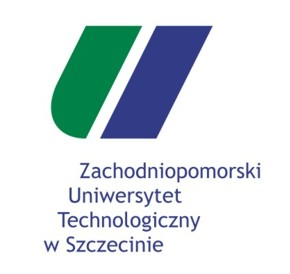 Wdrażanie zaleceń wynikających z oceny 
Polskiej Komisji Akredytacyjnej w Uczelni (PWZA) CelCelem procedury jest ustalenie trybu postępowania podczas wdrażania zaleceń wynikających z przeprowadzonych wizytacji Polskiej Komisji Akredytacyjnej.Przedmiot i zakres proceduryPrzedmiotem procedury jest sposób postępowania przy wdrażaniu zaleceń Polskiej Komisji Akredytacyjnej wpływających na doskonalenie jakości procesu kształcenia.Zgodnie z Europejskim Obszarem Szkolnictwa Wyższego procedura oddziałuje na:ocenę i analizę procesu kształcenia,ocenę jakości i warunków prowadzenia zajęć dydaktycznych.Terminologiadziekan – kierownik jednostki organizacyjnej Uczelni – wydziału;dziekańskie kolegium opiniodawczo-doradcze – podmiot opiniodawczo-doradczy dziekana;PKA – Polska Komisja Akredytacyjna;rada do spraw kształcenia – podmiot opiniodawczo-doradczy Rektora i prorektora właściwego do spraw kształcenia w sprawach dotyczących kształcenia;rada programowa – podmiot odpowiedzialny za opracowanie i doskonalenie programu studiów danego kierunku;uczelniana komisja ds. jakości kształcenia – podmiot opiniodawczo-doradczy Rektora i prorektora ds. kształcenia w sprawach zapewniania i doskonalenia wewnętrznego systemu zapewniania jakości kształcenia w Uczelni;wydziałowa komisja ds. jakości kształcenia – podmiot opiniodawczo-doradczy dziekana w sprawach zapewniania i doskonalenia wewnętrznego systemu zapewniania jakości kształcenia na wydziale.Odpowiedzialność i zakres stosowania procedurySchemat odpowiedzialności i tryb postępowania przy wdrażaniu zaleceń PKA jest zgodny ze schematem zawartym w załączniku nr 1 – QA–1.10/03/20. Wdrażanie zaleceń Polskiej Komisji AkredytacyjnejPo przekazaniu raportu zespołu oceniającego PKA do Uczelni, dziekan w terminie 3 tygodni przygotowuje odpowiedź stanowiącą stanowisko Uczelni. Po akceptacji przez prorektora ds. kształcenia, dziekan przesyła odpowiedź do PKA. Na podstawie raportu zespołu oceniającego oraz stanowiska Uczelni, PKA publikuje raport powizytacyjny zawierający uwagi i zalecenia lub inne formalne rezultaty dla akredytowanego kierunku studiów. Na podstawie raportu zespołu oceniającego oraz stanowiska Uczelni, PKA publikuje na swoich stronach internetowych oceny i uchwały wraz z uzasadnieniem oraz raport powizytacyjny. Analiza zaleceńZa analizę zaleceń i uwag PKA odpowiedzialny jest dziekan przy współpracy z radą programową akredytowanego kierunku studiów. Opracowanie listy działań naprawczychNa podstawie raportu powizytacyjnego dziekan po przeprowadzonej analizie odpowiedzialny jest za opracowanie listy działań naprawczych i przekazania jej do zatwierdzenia przez prorektora ds. kształcenia. Prorektor ds. kształcenia po zatwierdzeniu listy przydziela poszczególne zadania dziekanowi lub innym jednostkom organizacyjnym ZUT.Wdrożenie działań naprawczychDziekan na podstawie zatwierdzonej listy działań naprawczych opracowuje szczegółowy plan naprawczy, zwany dalej „planem naprawczym”, wraz z określeniem dla każdego zadania z listy działań naprawczych następujących informacji: opis działania, termin realizacji, realizator działań, sposób weryfikacji wykonania działania naprawczego, realizator kontroli wykonania działania oraz inne uwagi o działaniu naprawczym. Szczegółowy plan powinien zostać zaopiniowany przez dziekańskie kolegium opiniodawczo-doradcze. Po opinii, dziekan przekazuje plan prorektorowi ds. kształcenia, który po jego zatwierdzeniu przekazuje go do opinii rady do spraw kształcenia oraz uczelnianej komisji ds. jakości kształcenia. Plan działań naprawczych zaopiniowany przez ww. podmioty opiniodawczo-doradcze, prorektor ds. kształcenia przekazuje do dziekana lub innych jednostek organizacyjnych ZUT w celu jego realizacji.Raport końcowy z realizacji działań naprawczychPoszczególni realizatorzy działań niezwłocznie po zakończeniu wdrażania działań naprawczych przekazują dziekanowi sprawozdanie z ich realizacji. Na podstawie sprawozdań dziekan, nie później niż miesiąc od zakończenia wdrażania działań naprawczych, opracowuje raport końcowy z realizacji działań naprawczych i przekazuje do zaopiniowania przez wydziałową komisję ds. jakości kształcenia. Po zaopiniowaniu, dziekan przekazuje raport do prorektora ds. kształcenia. Inne jednostki organizacyjne ZUT, nie później niż miesiąc po zakończeniu wdrażania działań naprawczych, przekazują raport końcowy z realizacji działań naprawczych prorektorowi ds. kształcenia. Terminy obowiązujące w procesie wdrażania zaleceń Polskiej Komisji AkredytacyjnejDokumenty związane z proceduramiuchwała nr 59 Senatu ZUT z dnia 29 czerwca 2009 r. w sprawie Wewnętrznego Systemu Zapewniania Jakości Kształcenia, z późn. zm.;ustawa z dnia 20 lipca 2018 r. Prawo o szkolnictwie wyższym i nauce (tekst jedn. Dz. U. z 2020 r. poz. 85, z późn. zm.).ZałącznikiZałącznik nr 1 –QA–1.2/01/20 Schemat odpowiedzialności w procesie wdrażania zaleceń PKAZałącznik nr 1 – QA– 1.2/01/20Schemat odpowiedzialności  w trybie tworzenia studiów na kierunku Zachodniopomorski Uniwersytet Technologiczny 
w SzczecinieNAZWA PROCEDURYWdrażanie zleceń wynikających z oceny 
Polskiej Komisji Akredytacyjnej w Uczelni (PWZA) NAZWA PROCEDURYWdrażanie zleceń wynikających z oceny 
Polskiej Komisji Akredytacyjnej w Uczelni (PWZA) NAZWA PROCEDURYWdrażanie zleceń wynikających z oceny 
Polskiej Komisji Akredytacyjnej w Uczelni (PWZA) NAZWA PROCEDURYWdrażanie zleceń wynikających z oceny 
Polskiej Komisji Akredytacyjnej w Uczelni (PWZA) Nr procedury: 
QA – 1.10/03/20Wersja 2Data zatwierdzenia 16 kwietnia 2020 r.Obowiązuje 
od 16 kwietnia 2020 r.Stron6OPRACOWAŁ:Dział KształceniaSekcja ds. programów i jakości kształceniaWŁAŚCICIEL PROCEDURY:Prorektor ds. kształceniaWŁAŚCICIEL PROCEDURY:Prorektor ds. kształceniaZATWIERDZIŁ:Rektor ZUTZATWIERDZIŁ:Rektor ZUTLp.ZadanieOdpowiedzialniTermin realizacji1Przygotowanie stanowiska Uczelni dziekanprorektor ds. kształcenia3 tygodnie 
od dnia otrzymania raportu 
zespołu oceniającego PKA2Analiza zaleceń i uwag PKA po publikacji raportu powizytacyjnegodziekanrada programowa6 tygodni 
od dnia otrzymania raportu powizytacyjnego PKA3Opracowanie i zatwierdzenie listy działań naprawczychdziekanprorektor ds. kształcenia6 tygodni 
od dnia otrzymania raportu powizytacyjnego PKA4Opracowanie planu naprawczego dziekan3 tygodnie 
od dnia zatwierdzenia listy
działań naprawczych5Opiniowanie planu naprawczegodziekańskie kolegium opiniodawczo-doradczerada ds. kształceniauczelniana komisji ds. jakości kształcenia30 dni 
od jego opracowania6Zatwierdzenie planu naprawczegoprorektor ds. kształcenianiezwłocznie 
po otrzymaniu opinii zgodnie z pkt 57Opracowanie sprawozdania z realizacji działań naprawczychrealizatorzy działań naprawczychniezwłocznie 
po zakończeniu wdrażania 
działań naprawczych8Opracowanie raportu końcowego z realizacji działań naprawczych dziekan inne jednostki organizacyjne ZUTnie później niż miesiąc 
od zakończenia wdrażania 
działań naprawczych9Przekazanie do prorektora ds. kształcenia raportu końcowegodziekan wraz z opinią wydziałowej komisji ds. jakości kształceniainne jednostki organizacyjne ZUTniezwłocznie 
po jego opracowaniu 
lub uzyskaniu wymaganych opiniiOdpowiedzialniZadaniadziekan/rada programowadziekanprorektor ds. kształceniadziekanprorektor ds. kształceniarealizatorzy działań naprawczychdziekan/inne jednostki organizacyjne ZUT